.Intro: 8 CountsSection One: Step, Swivel ½ Turn, Swivel ¼ Turn, Back Mambo, Step, Shuffle Fwd.Section Two: ¼ Touch, ¼ Touch, ¼ Touch, Kick Ball Step, Swivel ¼  turn, Coaster Step.Section Three: Fwd ½ Turn, ½ Turn Shuffle, Step, Anchor Step, Step.Section Four:  Left Sailor Step, Right Sailor Step, Behind Unwind, Step Pivot ½ Turn.Tag to be added at the end of Walls 2. 4. 8.Right Rocking Chair, 2 ½ Turn PivotsAnswerphone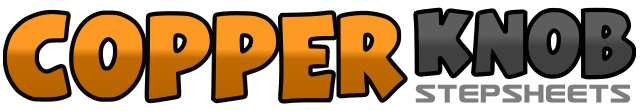 .......Count:32Wall:4Level:Improver.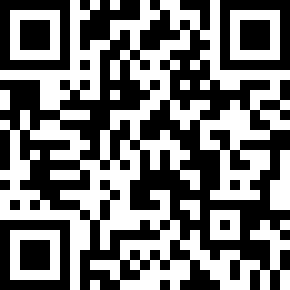 Choreographer:Audrey Watson (SCO) - March 2014Audrey Watson (SCO) - March 2014Audrey Watson (SCO) - March 2014Audrey Watson (SCO) - March 2014Audrey Watson (SCO) - March 2014.Music:Answerphone - Nicholas McDonaldAnswerphone - Nicholas McDonaldAnswerphone - Nicholas McDonaldAnswerphone - Nicholas McDonaldAnswerphone - Nicholas McDonald........1-2Step fwd on right, on the balls of both feet swivel ½ left.3On the balls of both feet Swivel ¼ right weight remains on the left foot)4&5Rock back on right, recover fwd on left, step fwd on right.6Step fwd on left.7&8Shuffle fwd on right, left, right.&1On ball of right turn ¼ right, point left toe to left side.&2On ball of right turn ¼ right, point left toe to left side.&3On ball of right turn ¼ right, point left toe to left side.4&5Kick left foot fwd, step down on ball of left, step fwd on right.6Swivel ¼ left (weight remains on Left)7&8Step back on right, step left next right, step fwd on right.1-2Step fwd on left, turn ½ left stepping back on right.3&4Turning ½ left shuffle fwd on left, right, left.5Step fwd on right.6&7Step left behind right, transfer weight to right, transfer weight to left.8Step right to right side.1&2Cross left behind right, step right to right side, step left to left side.3&4Cross right behind left, step left to left side, step right to right side.5-6Touch left toe back, Unwind  ½ turn left.7-8Step fwd on right, pivot ½ turn left.1-2Rock fwd on right, recover back on left3-4Rock back on right, recover fwd on left.5-6Step fwd on right, pivot ½ turn left.7-8Step fwd on right, pivot ½ turn left.